Организация отдыха и оздоровления детей Организация отдыха и оздоровления детей города Югорска ежегодно осуществляется в рамках муниципальной программы «Отдых и оздоровление детей», разработанной с целью создания оптимальных условий, направленных на повышение качества предоставления муниципальных услуг в сфере оздоровления и отдыха детей города Югорска.Развитие системы отдыха и оздоровления детей, подростков и молодежи является одним из приоритетных направлений социальной политики города Югорска. Здоровье и активность подрастающего поколения являются важнейшими показателями благополучия общества. Для детей и подростков города организуется отдых и оздоровление, как на базе учреждений, расположенных на территории города, так и за его пределами в климатически благоприятных зонах (детские оздоровительные лагеря). Говоря о результативности при организации отдыха и оздоровления детей, стоит отметить ряд позитивных моментов:- в городе сложилась и эффективно работает система взаимодействия всех структур и ведомств, занятых в организации летнего отдыха детей, подростков и молодежи, созданы условия для полноценного отдыха и оздоровления;- стабильно высокими остаются показатели оздоровления детей, охваченных организованными формами отдыха и оздоровления;- полное отсутствие дорожно - транспортных происшествий с детьми, отдыхающих в составе организованных групп;- стопроцентное страхование детей, как во время отдыха, так и во время следования детей к месту отдыха и обратно;- отсутствие массовых инфекционных заболеваний, а также пищевых отравлений, связанных с питанием детей в лагерях.Эффективная и качественная работа по организации отдыха и оздоровления детей позволила достичь следующих основных показателей:Ежегодно для детей и подростков города организуется отдых и оздоровление как на базе учреждений, расположенных на территории города Югорска:- лагеря с дневным пребыванием детей на базе учреждений социальной сферы;- санаторий – профилакторий общества с ограниченной ответственностью «Газпром трансгаз Югорск», так и за его пределами в климатически благоприятных зонах (детские оздоровительные лагеря). Многолетняя практика реализации ведомственных целевых программ подтвердила необходимость дальнейшей работы на основе межведомственного и комплексного подхода к организации отдыха и оздоровления детей города Югорска. Достижение положительного эффекта при организации отдыха и оздоровления предполагается посредством решения взаимосвязанных и взаимодополняющих задач, направленных на положительный результат.   Услуги по организации отдыха и оздоровления детей предоставлялись в соответствии со всеми требованиями, предъявляемыми к организации данной формы. Всего за отчетный период организованными формами отдыха и оздоровления было охвачено 3 755, включая:- 50 детей на базе санатория-профилактория ООО «Газпром трансгаз Югорск»;- 60 детей в лагере труда и отдыха;- 45 детей в лагере с дневным пребыванием на базе учреждения по молодежной политике;- 131 несовершеннолетний в лагере с дневным пребыванием на базе учреждения спорта;- 148 детей в лагере с дневным пребыванием на базе учреждений культуры;- 1 895 человек на базе образовательных учреждений в лагерях с дневным пребыванием; - 1 200 человек охвачено в мероприятиях, организованных на дворовых площадках («Дворовая педагогика»);- 226 несовершеннолетних на базе детских оздоровительных лагерей (выездной отдых);География отдыха за пределами города в 2023 году выглядела следующим образом:- детский оздоровительный лагерь «Энергетик» Краснодарский край (Анапа) – 120 чел.;- детский оздоровительный лагерь «Горное ущелье», респ. Башкортостан – 37 чел.;- детский оздоровительный лагерь «Абзаково» Республика Башкирия - 24 чел.;- детский оздоровительный лагерь «Окуневские зори» Советский район - 45 чел.Всего по муниципальному заданию за 2023 год оказано 512 услуг.Организация отдыха и оздоровления детей осуществлялась с соблюдением всех санитарно – эпидемиологических требований и предписаний. Случаев травматизма и несчастных (страховых) случаев при проведении оздоровительной кампании не выявлено.Ежегодно Управлением социальной политики организовывается и проводится городской конкурс программ и проектов в сфере организации отдыха, оздоровления, занятости детей и молодежи города Югорска. В 2023 году на предоставление гранта в рамках Конкурса было подано 7 заявок от юридических лиц (за исключением государственных (муниципальных) учреждений), индивидуальных предпринимателей, физических лиц, некоммерческих организаций, а также учреждений, не являющихся казенными, в том числе бюджетные и автономные учреждения, включая учреждения, в отношении которых главный распорядитель бюджетных средств не осуществляет функции и полномочия учредителя.Рассмотрев предоставленные проекты (программы), поданные на получение грантов в форме субсидий, в том числе предоставляемых на конкурсной основе победителям конкурсов программ и проектов в сфере молодежной политики, Экспертный совет решил:Предоставить гранты в форме субсидий следующим участникам (победителям):Данные программы были успешно реализованы в лагерях с дневным пребыванием детей на базе учреждений города Югорска в 2023 году.Говоря о результативности при организации отдыха и оздоровления детей,  стоит отметить ряд позитивных моментов:- в городе сложилась и эффективно работает система взаимодействия всех структур и ведомств, занятых в организации летнего отдыха детей, подростков и молодежи, созданы условия для полноценного отдыха и оздоровления;- стабильно высокими остаются показатели оздоровления детей, охваченных организованными формами отдыха и оздоровления;- полное отсутствие дорожно - транспортных происшествий с детьми, отдыхающих в составе организованных групп;- стопроцентное страхование детей, как во время отдыха, так и во время следования детей к месту отдыха и обратно;- отсутствие массовых инфекционных заболеваний, а также пищевых отравлений, связанных с питанием детей в лагерях.Многолетняя практика реализации ведомственных целевых программ подтвердила необходимость дальнейшей работы на основе межведомственного и комплексного подхода к организации отдыха и оздоровления детей города Югорска. Достижение положительного эффекта при организации отдыха и оздоровления предполагается посредством решения взаимосвязанных и взаимодополняющих задач, направленных на положительный результат.   В соответствии с распоряжением администрации города Югорска от 26.12.2020 № 565 «Об оценке эффективности муниципальных программ города Югорска» в период с 12 по 30 января 2024 года Управлением социальной политики совместно с подведомственными учреждениями был проведен опрос населения с целью оценки эффективности муниципальных программ среди населения города Югорска.Опрос был проведен путем размещения на официальных сайтах учреждений физической культуры, спорта, работы с детьми и молодежью анкет, содержащих перечень вопросов для населения, позволяющих сделать вывод об эффективности реализующихся муниципальных программах:Муниципальная программа города Югорска «Отдых и оздоровление детей», утв. постановлением администрации города Югорска от 31.10.2018 № 3009 (с изменениями от 29.04.2019 № 884, от 24.07.2019 № 1638, от 10.10.2019 № 2199, от 24.12.2019 № 2786, от 24.12.2019 № 2790, от 28.09.2020 № 1388, от 21.12.2020 № 1910, от 21.12.2020 № 1911, от 26.04.2021 № 588-п, от 24.09.2021 № 1794-п, от 15.11.2021 № 2172-п, от 23.12.2021 № 2485-п, от 02.03.2022 № 375-п, от 22.07.2022 № 1595-п, от 14.11.2022 № 2380-п, от 14.11.2022 № 2390-п, от 28.12.2022 № 2738-п, от 28.12.2022 № 2739-п, от 10.03.2023 № 291-п, от 14.11.2023 № 1573-п, от 15.11.2023 № 1588-п, от 28.12.2023 № 1888-п)Результаты:Муниципальная программа города Югорска «Отдых и оздоровление детей»№Наименование показателя202220231Количество детей, охваченных организованными формами отдыха:  2 2343 4791.1организованными в лагерях с дневным пребыванием детей города Югорска любой формы собственности, чел.2 2342 2791.2в мероприятиях, организованных на дворовых площадках, чел.-(показатель отсутствовал)1 2002Количество детей, оздоровленных на базе санатория – профилактория общества с ограниченной ответственностью «Газпром трансгаз Югорск», чел53503Количество детей, охваченных организованными формами отдыха и оздоровления за пределами города, чел 212226№ местаНаименование программыУчреждениеМестоРазмер гранта, руб.1Спортивно - оздоровительная программа«Приключения на спортивных островах»МБУ ДО СШ «Центр Югорского спорта»165 000,002«Страна чудес - фольклорная экспедиция»МБОУ «Гимназия».240 000,003Программа воспитания лагеря труда и отдыха «Энергия молодости»МАУ «МЦ «Гелиос»325 000,00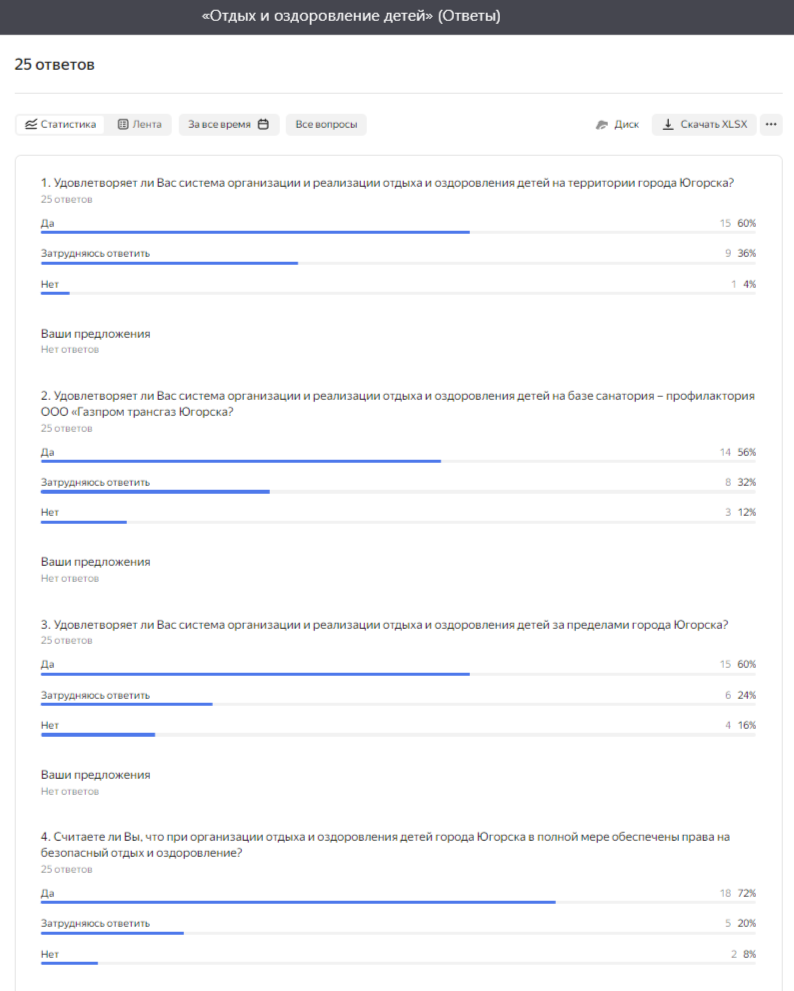 ОтчетОтчетОтчетОтчетОтчетОтчетОтчетОтчетОтчетОтчетОтчетОтчетОтчето достижении целевых показателей эффективностио достижении целевых показателей эффективностио достижении целевых показателей эффективностио достижении целевых показателей эффективностио достижении целевых показателей эффективностио достижении целевых показателей эффективностио достижении целевых показателей эффективностио достижении целевых показателей эффективностио достижении целевых показателей эффективностио достижении целевых показателей эффективностио достижении целевых показателей эффективностио достижении целевых показателей эффективностио достижении целевых показателей эффективностимуниципальной программы по состоянию на 31.12.2023г.муниципальной программы по состоянию на 31.12.2023г.муниципальной программы по состоянию на 31.12.2023г.муниципальной программы по состоянию на 31.12.2023г.муниципальной программы по состоянию на 31.12.2023г.муниципальной программы по состоянию на 31.12.2023г.муниципальной программы по состоянию на 31.12.2023г.муниципальной программы по состоянию на 31.12.2023г.муниципальной программы по состоянию на 31.12.2023г.муниципальной программы по состоянию на 31.12.2023г.муниципальной программы по состоянию на 31.12.2023г.муниципальной программы по состоянию на 31.12.2023г.муниципальной программы по состоянию на 31.12.2023г."Отдых и оздоровление детей""Отдых и оздоровление детей""Отдых и оздоровление детей""Отдых и оздоровление детей""Отдых и оздоровление детей""Отдых и оздоровление детей""Отдых и оздоровление детей""Отдых и оздоровление детей""Отдых и оздоровление детей""Отдых и оздоровление детей""Отдых и оздоровление детей""Отдых и оздоровление детей""Отдых и оздоровление детей"(наименование программы)(наименование программы)(наименование программы)(наименование программы)(наименование программы)(наименование программы)(наименование программы)(наименование программы)(наименование программы)(наименование программы)(наименование программы)(наименование программы)(наименование программы)Управление социальной политики администрации города ЮгорскаУправление социальной политики администрации города ЮгорскаУправление социальной политики администрации города ЮгорскаУправление социальной политики администрации города ЮгорскаУправление социальной политики администрации города ЮгорскаУправление социальной политики администрации города ЮгорскаУправление социальной политики администрации города ЮгорскаУправление социальной политики администрации города ЮгорскаУправление социальной политики администрации города ЮгорскаУправление социальной политики администрации города ЮгорскаУправление социальной политики администрации города ЮгорскаУправление социальной политики администрации города ЮгорскаУправление социальной политики администрации города Югорска(ответственный исполнитель)(ответственный исполнитель)(ответственный исполнитель)(ответственный исполнитель)(ответственный исполнитель)(ответственный исполнитель)(ответственный исполнитель)(ответственный исполнитель)(ответственный исполнитель)(ответственный исполнитель)(ответственный исполнитель)(ответственный исполнитель)(ответственный исполнитель)№Наименование целевого показателяОтветственный исполнитель/ соисполнительЕд. изм.Базовый показатель на начало реализации программыФактическое значениеФактическое значениеФактическое значениеОтчетный период, 2023Отчетный период, 2023ОтклонениеОтклонениеОбоснование отклонения фактического значения целевого показателя от планового№Наименование целевого показателяОтветственный исполнитель/ соисполнительЕд. изм.Базовый показатель на начало реализации программыза предыдущие отчетные периодыза предыдущие отчетные периодыза предыдущие отчетные периодыПлановое значениеФактическое значениеАбсолютное значение*Относительное значение, %*Обоснование отклонения фактического значения целевого показателя от планового№Наименование целевого показателяОтветственный исполнитель/ соисполнительЕд. изм.Базовый показатель на начало реализации программы202020212022Плановое значениеФактическое значениеАбсолютное значение*Относительное значение, %*Обоснование отклонения фактического значения целевого показателя от планового12345679101112131Доля квалифицированного персонала, осуществляющего свою профессиональную деятельность при организации лагерей                       с дневным пребыванием детей и выезжающих             с организованными группами детей на отдых            за пределы города ЮгорскаУСП                                           УО                                        УК    %100,0%100,0%100,0%100,0%100,0%100,0%0,0%100,0%2Количество случаев травматизма и несчастных (страховых) случаев при проведении оздоровительной кампанииУСП                                           УО                                        УК    ед000000003Количество детей, охваченных различными формами отдыха:УСП                                           УО                                        УК    чел2 220425178822343 4793 4790100организованными в лагерях с дневным пребыванием детей города Югорска любой формы собственностиУСП                                           УО                                        УК    чел2 220425178822342 2792 2790100в мероприятиях, организованных на дворовых площадкахУСП                                           УО                                        УК    чел00001 2001 20001004Количество детей, оздоровленных на базе санатория – профилактория общества                            с ограниченной ответственностью «Газпром трансгаз Югорск»УСПчел80040535350-394,3В связи с высокой необходимостью было произведено перераспределение между мероприятиями . Было закуплено 3 дополнительные путевки в ДОЛ за пределами отдыха.5Количество детей, охваченных организованными формами отдыха и оздоровления за пределами города ЮгорскаУСПчел27003032122232263101,4В связи с высокой необходимостью было произведено перераспределение между мероприятиями . Было закуплено 3 дополнительные путевки в ДОЛ за пределами отдыха.6Доля населения, удовлетворенного качеством услуги по организации отдыха и оздоровления детей от общего количества респондентовУСП                                           УО                                        УК    %100,0%100,0%100,0%100,0%100,0%100,0%0,0%100,0%7Доля детей в возрасте от 6 до 17 лет (включительно), охваченных всеми формами отдыха и оздоровления, от общей численности детей, нуждающихся в оздоровлении.УСП                                           УО                                        УК    %96,0%96,5%96,5%96,8%96,8%96,8%0,0%100,0%Степень выполнения целевых показателей муниципальной программы **